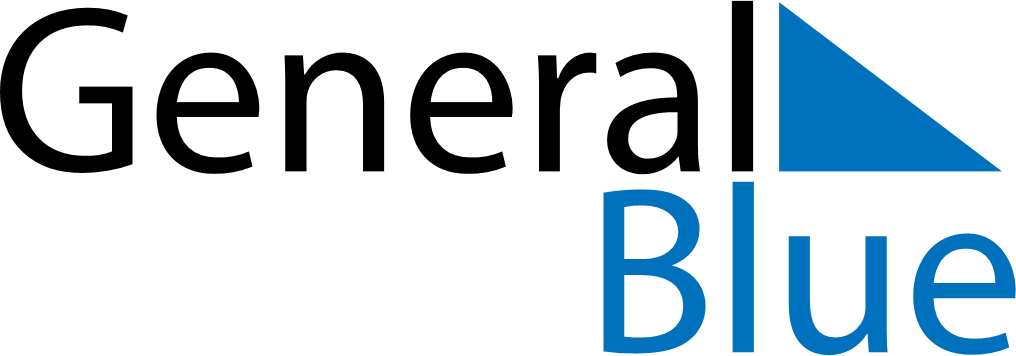 March 2020March 2020March 2020United Arab EmiratesUnited Arab EmiratesSUNMONTUEWEDTHUFRISAT12345678910111213141516171819202122232425262728Laylat al-Mi’raj293031